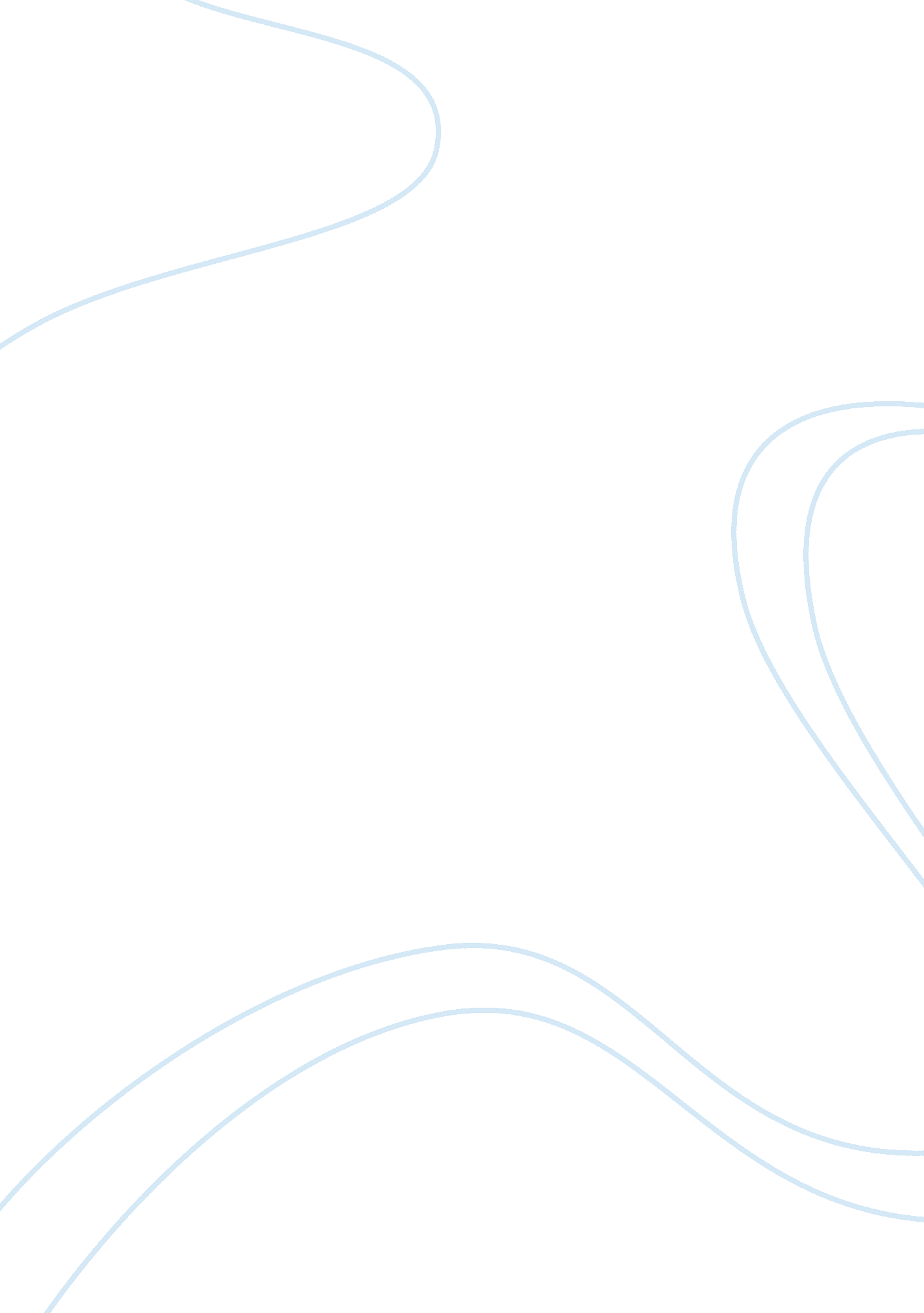 Why i want to be a family nurse practicionerHealth & Medicine, Nursing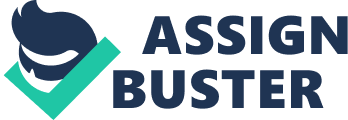 Family nurse practitioner Recently, the nation is experiencing an increase in health care needs. Undeserved rural and innermost city communities’ know-how inadequate access to medical school is difficult. Furthermore, nurses are left wondering what to do and how to make a difference. However, the nursing career holds solution to the wellbeing care challenges. The U. S government highly demands work from the nursing practitioner, when it comes to increasing access to high-quality and affordable health care services. Therefore, nurses play a major role while reforming health care services. During their early stages in the professional nurses wonder if, they will ever learn enough from their experience. However, with time and continuous training the nurses build their confidence turning them into high skilled and focused nurses. Additionally, the nurses develop positive, driven attitudes, which encourage them in appreciating from a Registered Nurse to a Family Nurse Practioner (FNP). Nurses prefer working as an FNP includes, improved professional responsibility and flexibility, increased job prospects, better earning potential, increased autonomy and the ability to provide primary and preventive care. 
The nursing practitioners provide their services in various settings such as clinics, and urgent care centers. The FNPs have the skills of treating patients from illnesses over and done with recovery. The FNPS assess, diagnose, command tests and acknowledge patients to hospital when necessary. Providing uninterrupted care means a positive clinical outcome for patients. 
Contributions from the FNP are of help due to the rise in shortage of primary care physicians. Leik (2013) suggested that, the bureau of labor statistics expresses an outcome in advance of a 23 percent increase in overall nursing jobs between 2008 and 2018. Nurse practitioners additionally make more money than RN’S, and pay will alternate based on the area of specialization, year of experience and geographical location. According to the National Salary Survey, nurse practitioners reported an average salary of $90, 000 per annum (Leik, 2013). In addition, certain job positions that are hard to fill are combined to productive benefits and fringe benefits packages to allure practitioner to work in certain geographical places. 
Nurse practitioners continue to carry on greater responsibilities and have since achieved compelling ground in the fight of human autonomy. Seventeen states have allowed the practitioners to work deprived of an overseeing physician, and five other states are in view of the same measures. With more than 30 million Americans ready to receive health are in the near future, leaders are amending the value of nurse practitioner in managing this convergence. This involves affiliating additional licensing and a wider amplitude of practice. Primary care nurse practitioners working in pediatrics, geriatrics, family medicine and among others make up to 84 percent of all NP graduates in the year 2012. Unfortunately, not all nurse practitioner who train in primary care field end up working in that field, however about 50 percent of the NPs usually do (Leik, 2013). 
Family Nurse Practitioners provide care across the life span and face a bright and promising future in these ever-changing healthcare systems. This skill single-handedly will help in maintaining public wellbeing and promises job for fosters in various health facilities. Therefore, as the need for a Family Nurse Practitioner grows, job listings will become easier to find. Besides, better earning potential, increased autonomous and among others are some of the factors, which motivate RN in becoming FNP. 
Reference 
Top of Form 
Leik, M. T. C. (2013). Family Nurse Practitioner Certification Intensive Review: Fast Facts and Practice Questions. New York: Springer Publishing Company. 
Bottom of Form 